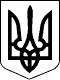 УКРАЇНАЖИТОМИРСЬКА ОБЛАСТЬНОВОГРАД-ВОЛИНСЬКА МІСЬКА РАДАВИКОНАВЧИЙ КОМІТЕТРІШЕННЯвід 12.01.2022  №362 Про встановлення тарифу на послугу з поводженням з твердими побутовими відходами (зберігання та перевезення) ТОВ „Міськкомунсервіс“    Керуючись підпунктом 2 пункту а статті 28, статтею 40 Закону України „Про місцеве самоврядування   в   Україні“,   Законами України „Про житлово-комунальні послуги“, „Про ціни та ціноутворення“,  постановами Кабінету Міністрів України № 1010 від 26.07.06 „Про затвердження Порядку формування тарифів на послуги з вивезення побутових відходів“, „Про затвердження правил надання послуг з вивезення побутових відходів“, „Порядком доведення до споживачів інформації про перелік житлово-комунальних послуг, структуру цін/тарифів, зміну цін/ тарифів з обґрунтуванням її необхідності та про врахування відповідної позиції територіальних громад“, затвердженим наказом Міністерства регіонального розвитку будівництва та житлово-комунального господарства України від 30.07.2012 р. № 390, розглянувши звернення директора товариства з обмеженою відповідальністю „Міськкомунсервіс“ Седлецького Р.А., з метою приведення тарифу до розміру економічно обґрунтованих витрат на послугу з поводження твердих побутових відходів, виконавчий комітет міської ради ВИРІШИВ:     1. Встановити товариству з обмеженою відповідальністю „Міськкомунсервіс“ тариф на послугу з поводженням з твердими побутовими відходами (зберігання та перевезення) згідно з додатком (додається).    2. Врахувати, що:    2.1. Тариф на послугу з поводження твердих побутових відходів встановлений з урахуванням всіх податків та обов’язкових платежів незалежно від прийнятої підприємством системи оподаткування.2.2. Тариф застосовується до споживачів цих послуг виключно за умови переходу на нові договори про надання комунальних послуг відповідно до Закону України «Про житлово-комунальні послуги».    2.3. Відповідальність за достовірність наданої інформації щодо розрахунку розміру тарифу покладається на товариство з обмеженою відповідальністю ,,Міськкомунсервіс“ (Седлецький Р.А) згідно з чинним законодавством.    3. Відділу інформації та зв’язків з громадськістю міської ради (Виговська А.В.) забезпечити оприлюднення цього рішення на офіційному сайті Новоград-Волинської міської ради згідно вимог чинного законодавства.    4. Це рішення набирає чинності з 01.02.2022 року.    5. Рішення виконавчого комітету міської ради від 13.03.2019 №946 „Про  встановлення тарифу на послугу з вивезення твердих побутових відходів“ визнати таким, що  втратило чинність з 01.02.2022 року.    6. Контроль за виконанням цього рішення покласти на заступника міського голови Якубова В.О.Міський голова                                                                          Микола БОРОВЕЦЬ          Додаток                                                                         до рішення виконавчого                                                                                                                                                           комітету   міської   ради                                                                від  12.01.2022  №362 Тариф на послугу з поводженням з твердими побутовими відходами (зберігання та перевезення) для товариства з обмеженою відповідальністю „Міськкомунсервіс“Керуючий справами виконавчого                                                  комітету міської ради                                                                  Олександр ДОЛЯ                                           Директор ТОВ «Міськкомунсервіс»                                                                                                         Р.А.  СедлецькийПОЯСНЮВАЛЬНА ЗАПИСКАдо проекту рішення виконавчого комітету «Про встановлення тарифу на послугу з поводження з твердими побутовими відходами (зберігання та перевезення) ТОВ «Міськкомунсервіс»ТОВ «Міськкомунсервіс» надало клопотання про встановлення тарифу  на послугу з поводження з твердими побутовими відходами (зберігання та перевезення) та розрахунок планових економічно  обгрунтованих витрат.Надані документи розглянуті робочою групою з перевірки розрахунків тарифів на комунальні послуги, склад якої затверджено розпорядженням міського голови та встановлено наступне.ТОВ «Міськкомунсервіс» визначено виконавцем послуг з вивезення ТПВ на території Новоград-Волинської міської ТГ (рішення міської ради №176 від 06.05.2021).Тариф на послугу з перевезення ТПВ, який діє нині та складає за 1 м3 ТПВ:59,41 грн – мешканцям багатоквартирних будинків;60,19 грн – мешканцям житлових будинків індивідуальної забудови;63,32 грн – бюджетним установам;82,59 грн – іншим споживачам.Додатково встановлено оплату за зберігання ТПВ (користування контейнерами у разі такої потреби, що становить із розрахунку за 1 м3 ТПВ:4,77 грн – мешканцям багатоквартирних будинків;5,06 грн – бюджетним установам;6,6 грн – іншим споживачам.Відповідно до норм чинного законодавства, в тому числі Закону України «Про житлово-комунальні послуги», постанови КМУ№1010 від 26.07.2006 «Про затвердження формування тарифів на послуги з вивезення побутових відходів» встановлюється єдиний тариф для всіх споживачів, який може складатися з таких операцій з поводження з ТПВ: збирання, зберігання, перевезення, сортування, перероблення, захоронення.  При формуванні тарифу не включаються витрати із збуту, пов’язані з укладання договору про надання комунальної послуги, нарахування та стягнення плати за спожиті комунальні послуги, а також за виконання інших функцій, пов’язаних з обслуговуванням виконавцем послуги абонентів за індивідуальними договорами. Такі витрати включаються до складу плати за абонентське обслуговування, передбаченої Законом України «Про житлово-комунальні послуги». ТОВ «Міськкомунсервіс» здійснює дві операції з поводження з ТПВ:  зберігання, перевезення.Порівняльний аналіз тарифу на послугу з поводження з твердими побутовими відходами, що пропонується встановити в порівнянні із встановленим тарифом у 2019 році наведено в таб. 1.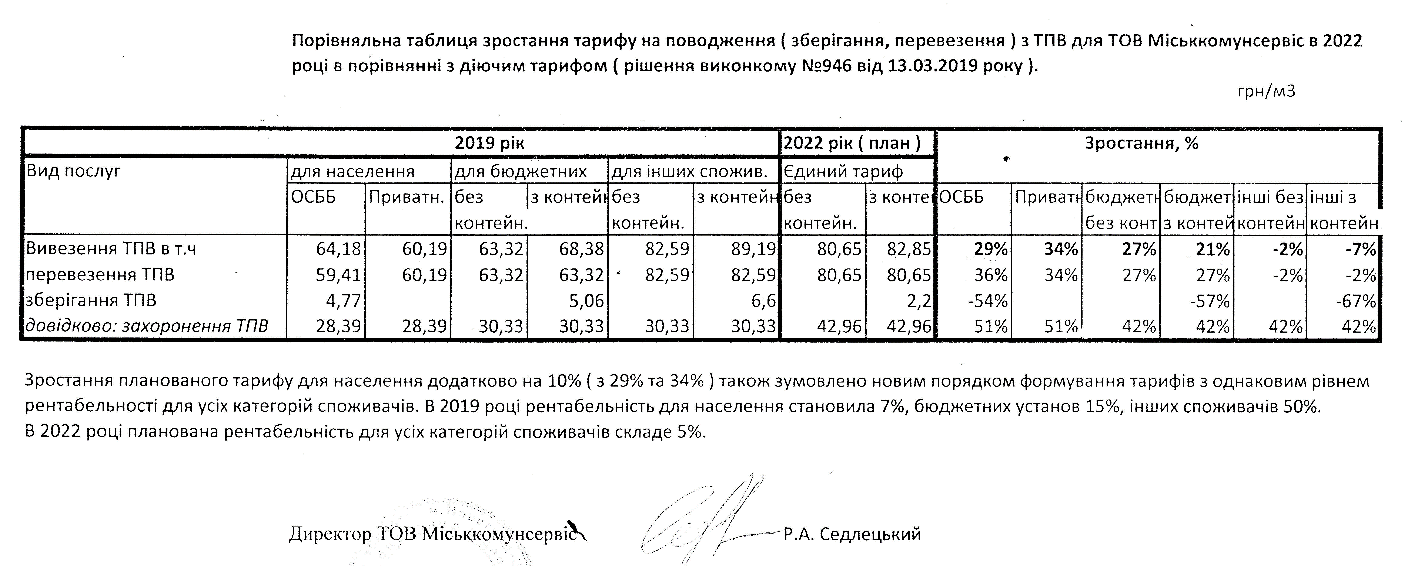 Плановий розрахунок тарифу (зберігання, перевезення) на послугу з  поводження з твердими побутовими відходами наведено в таб. 2.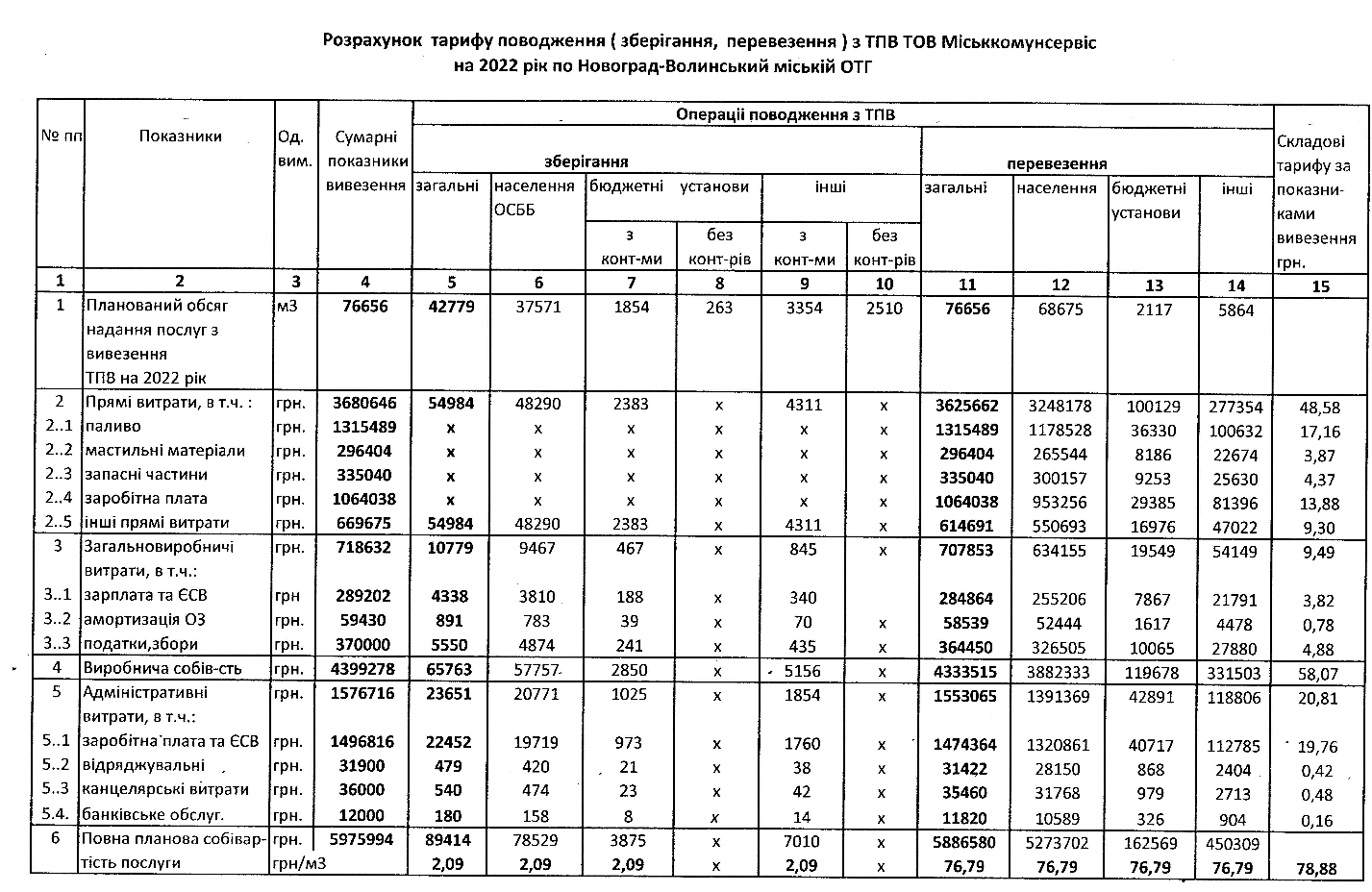 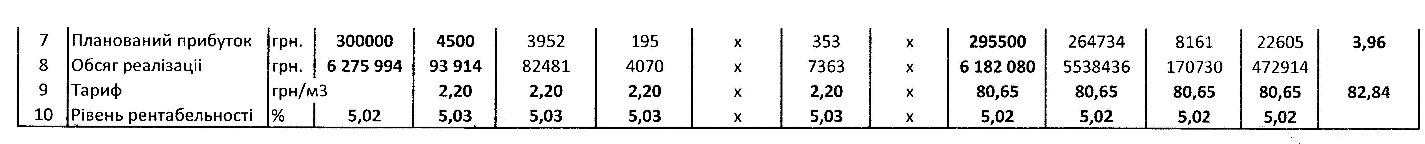         У разі встановлення запропонованого тарифу витрати на зберігання, перевезення 1 м3 ТПВ  зростуть в порівнянні із діючим для населення на 29% (мешканці ОСББ) та на 34% (мешканці приватного сектору). Основні причини: збільшення вартості мастильних матеріалів, збільшення заробітної плати та нарахувань на неї.Відображення витрат сім’ї в грошовому еквіваленті в місяць за послугу                                 (з врахуванням захоронення ТПВ):Начальник управління  житлово-комунальногогосподарства та екології міської ради                                           Олег ГОДУН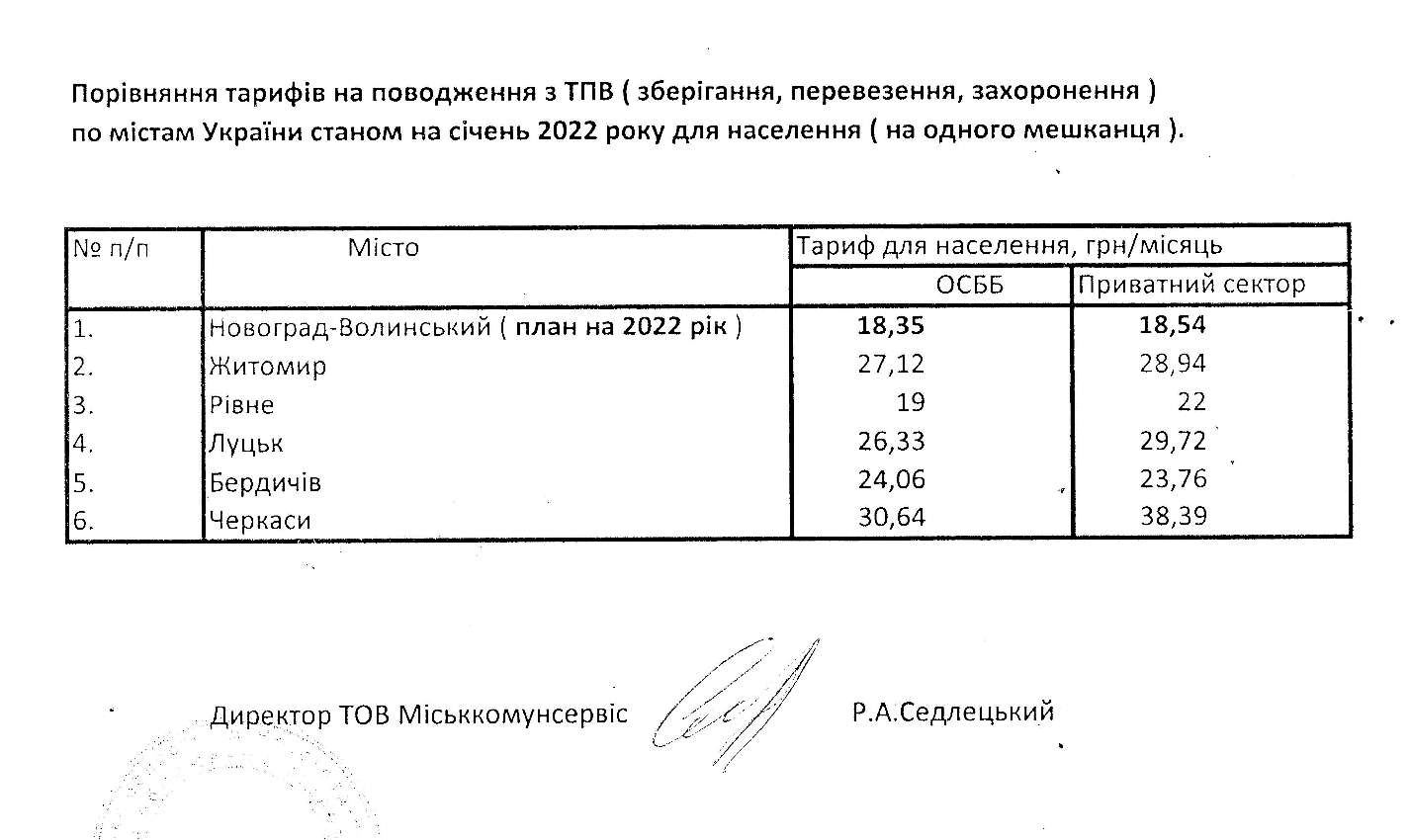 Вид послугДля населення, які мешкають у приватному секторі (з одного мешканця)Для ОСББ та інших споживачівПослуга з поводженням з твердими побутовими відходами (зберігання та перевезення) 12,10 грн в місяць82,85 грн/ м³із них2,2 грн зберігання80,65 грн перевезенняСтруктура  тарифу поводження ( зберігання, перевезення ) з ТПВ ТОВ Міськкомунсервіс Структура  тарифу поводження ( зберігання, перевезення ) з ТПВ ТОВ Міськкомунсервіс Структура  тарифу поводження ( зберігання, перевезення ) з ТПВ ТОВ Міськкомунсервіс Структура  тарифу поводження ( зберігання, перевезення ) з ТПВ ТОВ Міськкомунсервіс Структура  тарифу поводження ( зберігання, перевезення ) з ТПВ ТОВ Міськкомунсервіс Структура  тарифу поводження ( зберігання, перевезення ) з ТПВ ТОВ Міськкомунсервіс Структура  тарифу поводження ( зберігання, перевезення ) з ТПВ ТОВ Міськкомунсервіс Структура  тарифу поводження ( зберігання, перевезення ) з ТПВ ТОВ Міськкомунсервіс Структура  тарифу поводження ( зберігання, перевезення ) з ТПВ ТОВ Міськкомунсервіс Структура  тарифу поводження ( зберігання, перевезення ) з ТПВ ТОВ Міськкомунсервіс Структура  тарифу поводження ( зберігання, перевезення ) з ТПВ ТОВ Міськкомунсервіс                               на 2022 рік по Новоград-Волинський міській ОТГ                              на 2022 рік по Новоград-Волинський міській ОТГ                              на 2022 рік по Новоград-Волинський міській ОТГ                              на 2022 рік по Новоград-Волинський міській ОТГ                              на 2022 рік по Новоград-Волинський міській ОТГ                              на 2022 рік по Новоград-Волинський міській ОТГ                              на 2022 рік по Новоград-Волинський міській ОТГ                              на 2022 рік по Новоград-Волинський міській ОТГ                     Операціі поводження з ТПВ                     Операціі поводження з ТПВ                     Операціі поводження з ТПВ                     Операціі поводження з ТПВ№ ппПоказникиОд.СумарніСкладовіСкладовівим. показники                               зберігання                               зберігання                               зберігання                    перевезення                    перевезення                    перевезення                    перевезеннятарифу затарифу завивезеннязагальнінаселеннябюджетніустанови            інші            іншізагальнінаселеннябюджетнііншііншіпоказни-показни-ОСББустановикамикамиз безз безвивезеннявивезенняконт-миконт-рівконт-миконт-рівгрн.грн.12345678910111213141415151Планований обсягм37665642779375711854263335425107665668675211758645864надання послуг звивезенняТПВ на 2022 рік2Прямі витрати, в т.ч. :грн.368064654984482902383х4311х3625662324817810012927735427735448,5848,582..1паливогрн.1315489хххххх131548911785283633010063210063217,1617,162..2мастильні матеріалигрн.296404хххххх296404265544818622674226743,873,872..3запасні частинигрн.335040хххххх335040300157925325630256304,374,372..4заробітна платагрн.1064038хххххх106403895325629385813968139613,8813,882..5інші прямі витратигрн.66967554984482902383х4311х6146915506931697647022470229,309,303Загальновиробничігрн.718632107799467467х845х7078536341551954954149541499,499,49витрати, в т.ч.:3..1зарплата та ЄСВгрн28920243383810188х340284864255206786721791217913,823,823..2амортизація ОЗгрн.5943089178339х70х58539524441617447844780,780,783..3податки,зборигрн.37000055504874241х435х3644503265051006527880278804,884,884Виробнича собів-стьгрн.439927865763577572850х5156х4333515388233311967833150333150358,0758,075Адміністративнігрн.157671623651207711025х1854х155306513913694289111880611880620,8120,81витрати, в т.ч.:5..1заробітна плата та ЄСВгрн.14968162245219719973х1760х147436413208614071711278511278519,7619,765..2відряджувальнігрн.3190047942021х38х3142228150868240424040,420,425..3канцелярські витратигрн.3600054047423х42х3546031768979271327130,480,485.4.банківське обслуг.грн.120001801588х14х11820105893269049040,160,166Повна планова собівар-грн.597599489414785293875х7010х58865805273702162569450309450309тість послугигрн/м32,092,092,09х2,09х76,7976,7976,7976,7976,7978,8878,887Планований прибутокгрн.30000045003952195х353х295500264734816122605226053,963,968Обсяг реалізаціігрн.6 275 99493 914824814070х7363х6 182 08055384361707304729144729149Тариф  грн/м32,202,202,20х2,20х80,6580,6580,6580,6580,6582,8482,8410Рівень рентабельності%5,025,035,035,03х5,03х5,025,025,025,025,02ВитратиВитратиВідхиленняСім’я із 2-х осіб, що проживає  у багатоквартирному будинку  грудень 2021 р.31,24 грнСім’я із 2-х осіб, що проживає  у багатоквартирному будинку лютий 2022 р.36,70 грн+ 5,46 грнСім’я із 2-х осіб, що проживає у будинку приватної забудови грудень 2021 р.30,94 грнСім’я із 2-х осіб, що проживає у будинку приватної забудови лютий 2022 р.37,08 грн+ 6,14 грнСім’я із 4-х осіб, що проживає у багатоквартирному будинкугрудень 2021 р.62,48 грнСім’я із 4-х осіб, що проживає у багатоквартирному будинкулютий 2022 р.73,40 грн+10,92 грнСім’я із 4-х осіб, що проживає у будинку приватної забудовигрудень 2021 р.61,88 грнСім’я із 4-х осіб, що проживає у будинку приватної забудовилютий 2022 р.74,16 грн+ 12,28 грн